　　１１　＊１～３のさんはおうちのとにしてください。漢字検定について連絡します。たくさんの皆さんの積極的な挑戦を期待しております。なお、今回は小中学生だけでなく、町民全ての方を対象に行います。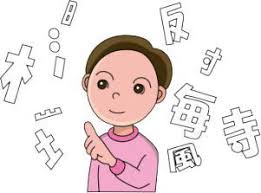 〇漢字検定（今年度１回行います）１　期日　　令和６年１月２０日（土）　　　２　会場　　町民総合センターあ～す　　　　３　時間　　８：５０　会場集合・受付　　　　　　　９：１０　検定開始　　　　　　　終了時刻　１０級から８級　　９：５０　　　７級から２級　　１０：１０　４　級の目安と検定料（どの級も申込可能です）＊大したもんだプロジェクトの性質上、高校の分も設定しております。ご了承ください。　５　申込方法　別添の申込用紙と検定料を納入袋に入れて、飯豊町教育委員会学校教育振興室（役場１階右奥）まで提出してください。（学校には提出しないでください）６　締切　　　令和５年１２月１２日（火）　　７　持ち物　　筆記用具　８　その他　・会場へは現地集合・解散になります。　　　　　　　・過去問題は漢字検定のHPにあります。また、問題集は本屋で購入できます。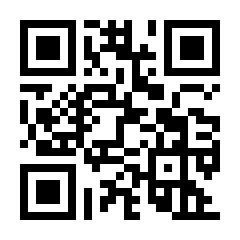 右のホームページもご覧ください。漢字検定ホームページ　https://www.kanken.or.jp/kanken/町民の方の申込方法は飯豊町のホームページをご覧ください。https://www.town.iide.yamagata.jp/007/good-job-Iide-kids.html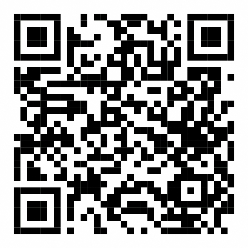 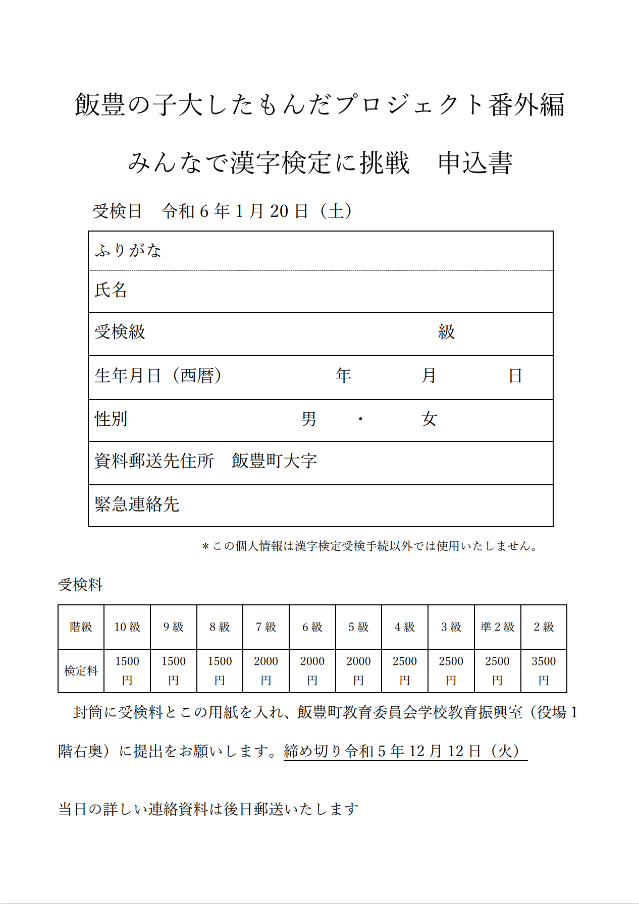 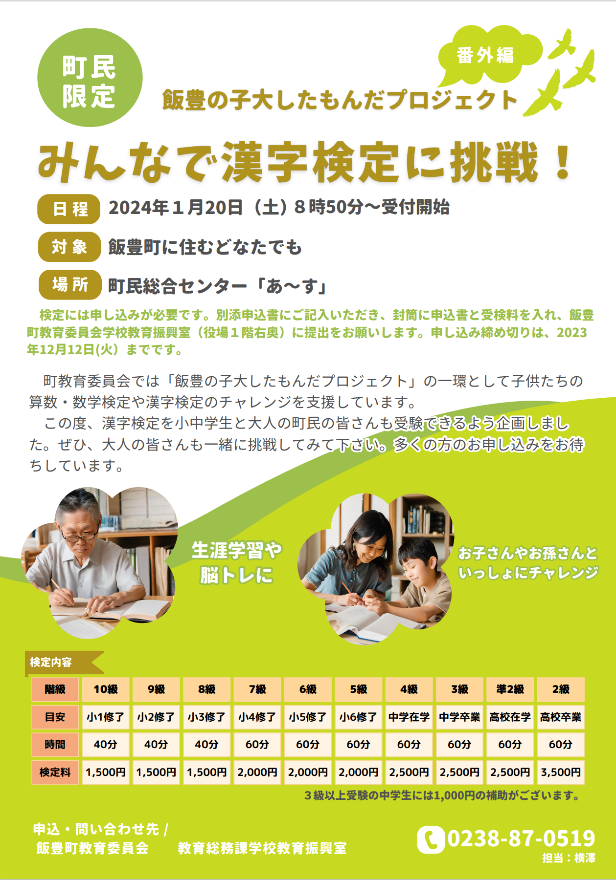 ＊不明な点がありましたら、教育委員会（８７－０５１９）横澤・横山にお問い合わせください。階級１０級９級８級７級６級目安となる学年小学校１年修了程度小学校２年修了程度小学校３年修了程度小学校４年修了程度小学校５年修了程度合格基準全　問　題　の　８　０　％　程　度全　問　題　の　８　０　％　程　度全　問　題　の　８　０　％　程　度全問題の７０％程度全問題の７０％程度検定時間４０分４０分４０分６０分６０分検定料1500円1500円1500円2000円2000円階級５級４級３級準２級２級目安となる学年小学校６年修了程度中学校在学程度中学校卒業程度高校在学程度高校卒業程度合格基準全　問　題　の　７　０　％　程　度全　問　題　の　７　０　％　程　度全　問　題　の　７　０　％　程　度全　問　題　の　７　０　％　程　度全　問　題　の　７　０　％　程　度検定時間６０分６０分６０分６０分６０分検定料2000円2500円2500円2500円3500円